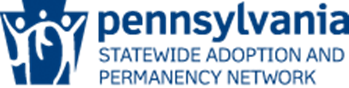 Are you looking for a child to add to your family? You are cordially invited to attend aSWAN/IL MATCHING RECEPTIONThe purpose of a matching reception is to allow prospective adoptive families to meet and interact with the caseworkers who work directly with Pennsylvania’s waiting children. Families can learn more about the children in Pennsylvania in need of permanency by seeing photos, posters and multimedia presentations about them and by talking directly to their caseworkers. Prior to attending the event, remember to discuss with your caseworker any changes that may be necessary to the special needs or characteristics sections in your Resource Family Application Registration/Update Form (CY 131) or to the waiting child characteristics you may consider for your family. This event will be held during the Statewide Adoption and Permanency Network/Independent Living (SWAN/IL) Winter Statewide Meeting.If you no longer wish to be on the mailing list for matching events, contact your agency worker or 
the SWAN Helpline (SWANHelpline@diakon-swan.org) and ask to be removed from our mailing list.WHO IS INVITED?Adoptive Families, Child and Family CaseworkersDATEWednesday, January 25, 2023TIME5:30 p.m. – 7:30 p.m.LOCATIONWinter Statewide Meeting Matching Room (Dean’s Hall)The Penn Stater Hotel and Conference Center215 Innovation BoulevardState College, PA 16803-66031.800.233.7505RSVPWe encourage pre-registration by January 18, 2023, however walk-in registrations are also welcome. To register, families should complete and return the form below to: Conferencing, 471 JPL Wick Drive, P.O. Box 4560, Harrisburg, PA 17111, OR register online at www.diakon-swan.org; click on Events, then on 2023 SWAN/IL MATCHING RECEPTION and follow the prompts. QUESTIONS?Contact the SWAN Helpline at 1.800.585.SWAN or by email at swanhelpline@diakon-swan.org THIS FORM IS FOR FAMILY REGISTRATION ONLYTHIS FORM IS FOR FAMILY REGISTRATION ONLYTHIS FORM IS FOR FAMILY REGISTRATION ONLYTHIS FORM IS FOR FAMILY REGISTRATION ONLYTHIS FORM IS FOR FAMILY REGISTRATION ONLYTHIS FORM IS FOR FAMILY REGISTRATION ONLYTHIS FORM IS FOR FAMILY REGISTRATION ONLYTHIS FORM IS FOR FAMILY REGISTRATION ONLYNames of Attending Family Members: Family address:City:State:Zip:Daytime phone:Email:Agency name: (working with family)Total # of family members attending *:Total # of family members attending *:Total # of family members attending *:Total # of family members attending *:Is this your first PA Statewide Matching Event? Is this your first PA Statewide Matching Event? Is this your first PA Statewide Matching Event? Yes         No  Yes         No  Yes         No  Yes         No  Yes         No  * We respectfully ask that families make their own child care arrangements to maximize the space available.* We respectfully ask that families make their own child care arrangements to maximize the space available.* We respectfully ask that families make their own child care arrangements to maximize the space available.* We respectfully ask that families make their own child care arrangements to maximize the space available.* We respectfully ask that families make their own child care arrangements to maximize the space available.* We respectfully ask that families make their own child care arrangements to maximize the space available.* We respectfully ask that families make their own child care arrangements to maximize the space available.* We respectfully ask that families make their own child care arrangements to maximize the space available.